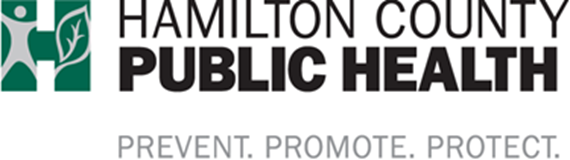 The Exchange Project | Weekly ScheduleHarm Reduction – practical strategies and tools to promote safety, health, and wellness for individuals and the community Questions: Call/text 513-316-7725 Email: exchangeproject@hamilton-co.orgTexting Subscription service – text Locations to 22999Follow us on Facebook – The Exchange Project MondayOver-the-RhineOver-the-Rhine10 a.m. to 1 p.m106 W. McMicken AveCincinnati, OH 45202ThursdaysCorryville & NorthsideCoryville1 to 4 p.m.Hamilton County Public Health250 William Howard Taft (Rear)Cincinnati, OH 45219Northside | Caracole5 to 7:30 p.m.Caracole4138 Hamilton AvenueCincinnati, OH 45223FridaysWestern HillsWestern Hills1 to 4 p.m.Talbert House (Rear)4968 Glenway AvenueCincinnati, OH 45238